                                                    Parish Priest: Fr Behruz Rafat Telephone 01580 762785 Mobile: 07903 986646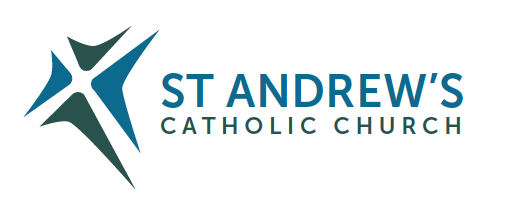 Address: The Presbytery, 47 Ashford Road, Tenterden, Kent TN30 6LL. Parish E-mail behruzrafat@rcaos.org.uk  Parish Website: www.standrewstenterden.orgDeacon: Rev. Jolyon Vickers   Telephone: 01580 766449 Email:  jolyonvickers@rcaos.org.uk                                                            Hire of Parish Hall:  Lesley McCarthy 07791 949652       E-mail: tenterdenparishcentre@rcaos.org.ukNewsletter Editor:  Patricia Sargent   01233 850963    E-mail: sargentpat51@gmail.comNewsletter for the week commencing 20th November 2022Our Lord Jesus Christ King of the UniverseEntrance antiphon: How worthy is the Lamb who was slain, to receive power and divinity, and wisdom and strength and honour. To him belong glory and power for ever and ever.First Reading: The second book of Samuel 5: 1-3Psalm 121 Response: I rejoiced when I heard him say ‘Let us go to God’s house.’Second Reading:  The letter of St Paul to the Colossians 1: 12-20Acclamation:  Alleluia, alleluia!    Blessings on him who comes in the name of the Lord!  Blessings on the coming kingdom of our father David!  Alleluia!Gospel:  Luke 23: 35-43Communion antiphon:  The Lord sits as King for ever. The Lord will bless his people with peace/Father Behr writes:Dear ParishionersPreparing For Christ’s coming at ChristmasSaturday 10th December – 14:00 to 16:00Father Behr and Deacon Jolyon would welcome your company and assistance to set up the Crib in the Church and the Christmas Tree in the Porch. We would like help to set up the frame for the crib and the covering, to clean the figures and to put them in place. Tree decorators are also welcome. Your rewards will include hot drinks/ mulled wine/mince pies and cake. Please let us know if you can help.Saturday 17th December – pre-Christmas spit and polish starting at 9am.  Rachel and Martin and members of the Church Cleaning team are aiming to give the Church a pre-Christmas mega-clean. If you are able to assist, please let them know.Advent Wreath Workshop Lorraine is hosting an Advent wreath workshop on Sunday 27 November after the 10am Mass. All are welcome- families, children and grandparents.  For more details ring 01580 762764Best Wishes Fr BehrYour Prayers are asked for:Those recently deceased:  Liz Vickers RIPThose ill or infirm: Ailish Cantwell (Jones), Sylwia Dorosz, Joe Adams, Ellie Lawrence, Patricia Hook, Josie Payne, Pat Holland, Pat Sargent and all those who are unwell and in need of our prayers.Those whose anniversaries of death occur at this time: Anne Grimley, Jim Flanagan, Annie Cox, Arthur Hodson, Elsie Bourcier, Frank Whelan, Patricia Rickwood, Marguerite May and Jo Pendered.Please pray for the repose of the soul of Liz Vickers RIP who died recently.  Funerals details to follow.Confession Fr Behr is available for Confession every Saturday from 10.30am - 11am. He is also happy to visit those who are not able to come to church.  Please note:  We won’t have a Saturday morning Mass anymore in the weekly calendar.  There will be Confession as normal from 10.30am - 11amFEAST of CHRIST THE KING This is on Sunday 20th November. There will be Benediction after the 6pm and 10am Mass with Consecration to, and Litany of, the Sacred Heart.  We will be praying especially for the young people and children in our parish. Please try to stay behind 15 minutes after Mass if you can. Christmas Cards for SaleCome and buy your Christmas cards this weekend (19th/20th November).After 6pm Mass on Saturday and 10am Mass on Sunday.  Christmas cards supporting “Aid for the Church in Need” and “The Catholic Children’s Society”will be on sale in the Parish Centre.Lovely designs and reasonable prices.Don’t miss out!MARY’S MEALS – A simple solution to world hungerWe have some incredible news! From today until 31 January 2023, every donation made to our Double the Love appeal will be matched, up to £1.5 million.Thanks to a group of generous supporters, your kindness will go even further at this critical time. In a world devastated by conflict, food insecurity and the cost-of-living crisis, bringing new hope to desperately hungry children with our life-changing school meals have never been more important.  Your generosity is giving children hope for a brighter future.  Together, through Double the Love, we can transform the lives of many more desperately hungry children waiting for Mary’s Meals. Donate online at www.marysmeals.org.uk/donate or by phone 0800 698 1212.WORLD YOUTH SUNDAY, 20 NOVEMBER 2022The Solemnity of Our Lord Jesus Christ Universal King celebrates World Youth Sunday on 20 November. Please encourage anyone interested to visit the World Youth Sunday homepage for more information and resources: https://worldyouthsunday.com/what-is-national-youth-sundayThe FRIENDS of WESTMINSTER CATHEDRAL are holding the following events to support Westminster Cathedral. Both events are to be held in Westminster Cathedral Hall, Ambrosden Avenue, London SW1P 1QJ. 22nd November: Katharine Parr: The Sixth Wife. Talk by Alison Weir 7pm £10. 23rd November: Cathedral Quiz with fish and chip supper. 7pm, £18. Tickets: friends@rcdow.org.uk.Churches Together in TenterdenAdvent Course 2022 – Candles in the DarkLed by teams from the Town’s Churches7pm to 8:30pmSaint Mildred’s		John the Baptist – 23rd November 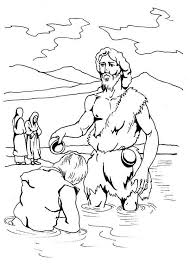 		Mary  - 30th November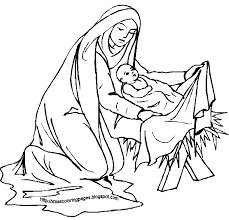 		Shepherds – 7th December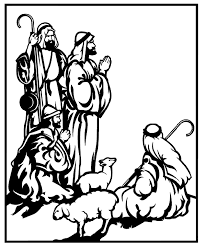 		Wise Men  - 14th December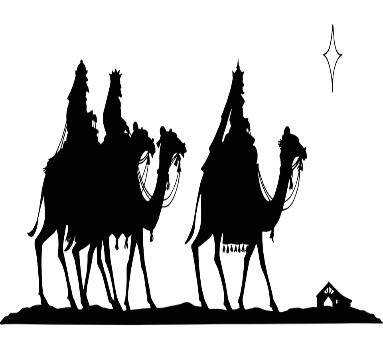 Town Carol Service – 21st DecemberChurches Together in Tenterden Christmas Cheer and Christmas Big Wrap 2022 Through this year’s Christmas Cheer and Christmas Big Wrap Appeal, we will once again try and brighten the lives of people in our communities who are finding life tough.  How can you help? First, by making a financial donation. The donations we receive will be turned into Tesco Gift Vouchers and given to hard-pressed local families, identified by the Family Liaison Officer at each of our schools: Rolvenden County Primary School, St Michael’s Church of England Primary School, Tenterden County Infant School and Tenterden Church of England Junior School, and Wittersham Church of England Primary School. If you wish to donate, you can do so online (here are the bank details): Lloyds / 30 90 28 / 01663306 / PCC St Mildreds Please identify your donation, using the phrase Christmas Cheer and Big Wrap Appeal.  Alternatively, pop your donation into an envelope marked Christmas Cheer and Big Wrap Appeal and give it to one of our ministers, put it through the letterbox at either Appledore or Tenterden Vicarage, or post it (cheques made payable to PCC St Mildred’s) to The Vicarage, Old Way, Appledore, Ashford, Kent TN26 2DB, or The Vicarage, Church Road, Tenterden, Kent TN30 6AT.  Donations can be large, small, or somewhere in between. Please give if you can. It would help us if your donation could be received by Sunday 4th December. Thank you! Second, take along a brand-new Christmas present, suitable for a child, to the Christmas Cheer and Christmas Big Wrap wrapping session at St Mildred, Tenterden, on Saturday 3rd December from 9.30am. All presents will go to the same families as the Tesco Gift Cards. In the past, the Christmas Cheer and Christmas Big Wrap Appeal has received some very moving letters of gratitude, and so we know that we will make a real difference to people’s lives this Christmas. Peace at ChristmasDear allOn Friday 25th November at 3pm – 8pm, during the Tenterden Christmas Market Weekend, we will be holding a special event namely ‘Peace at Christmas’, at Zion Baptist Church, High Street.There will be carols, light refreshments, live music, choir performances and much more.Everyone will be invited to hang a message or prayer on one of the two Christmas trees – one will be in the Church and the other will be outside at the front of the Church, alongside a Nativity scene.We look forward to welcoming you all. All proceeds from the event are going to EC30’s Foodbank and the Old Schoolhouse Larder in Tenterden.Many thanksBest wishesElsie Phipps (Co-ordinator)Appeal for Foodbank and Larder projectsWe were delighted to welcome Emma Isworth to our Saturday and Sunday Masses (November 5th and 6th). She made a short, inspiring presentation on the wonderful work that both these local charities are doing and the numbers of people they are helping. There was a retiring collection for the Larder. Thank you for your generosity.Please continue to support these very important local charities – they are vital to so many people in these uncertain times.Download the Standing Order form here: https://www.mytenterden.co.uk/upload/di/ot/2/dilisting-1902-listingdoc1.pdf . The form also contains the in Old School House Larder bank details which will enable you to make a one-off donation online.
ACCOUNT DETAILS
Name: The Vicar of Tenterden’s Trust - Larder; Sort Code 20 02 62; Account No. 40963232 UPCOMING BABY LOSS SUPPORT SERVICE – WESTMINSTER CENTRAL HALLSaying Goodbye, (part of the Mariposa Trust) are returning to London with a Baby loss remembrance and support service (part of a Nationwide chain of events). The Mariposa Trust’s core objective is to support people who have lost babies at any stage of pregnancy, at birth, or in infancy. It was founded in 2012, by Zoe and Andy Clark-Coates, who saw a critical lack of support for people like them, who had gone through baby loss. With over 258,000 babies being lost yearly in the UK alone, the charity needed to be able to offer not only a comprehensive package of befriending and support but also national baby loss remembrance services (called Saying Goodbye Services), for people to join together and remember the children they had lost. 6 years on, over 150 services have taken place at Cathedrals and Minsters across the UK, US, and France, and 2022 has seen 20 services across England, Wales, Scotland and Ireland.On the 27th November at 3.30pm in Westminster Central Hall we will be hosting one of our Saying Goodbye Services. So, who is the service for?Anyone who has either personally lost a baby at any stage of pregnancy, at birth, or in early years, or who has been affected by family members or friends' loss. Whether the loss was recent or 80 years ago, everyone is welcome to attend. We have also extended the services, and gladly welcome anyone who is grieving the fact that they haven't had children. This may be due to circumstance, infertility, or for other reasons - but all are welcome. Babies and children are also invited to come with their families, as the Saying Goodbye service is truly a family event for all. We know that as 1 in 4 women suffer miscarriage and baby loss, you will have contact with a significant number of people who have either personally suffered baby loss, or who have a partner or family member that has, so we wanted to ask if you would help us in promoting the service.To read more on the charity, please see the Saying Goodbye website, which you can find at: www.sayinggoodbye.org. Also see poster in porch for full details.This week’s services (19th -26th November), Feasts and Mass intentions during the week.This week’s services (19th -26th November), Feasts and Mass intentions during the week.Saturday 19th NovemberFeriaNo Mass10.30 -11am Confession6pm Vigil   Mr & Mrs Lista RIP                          Reader: JamesSunday 20th NovemberOur Lord Jesus Christ King of the Universe10am Mass  People of the Parish                   Reader: Suzanne12 Midday Traditional Latin Mass Monday 21st NovemberThe Presentation of the Blessed Virgin Mary10am Mass  Josephine and Charles Azzopardi (Grace)Tuesday 22nd November St Cecilia, Virgin & Martyr10am Mass Donor’s Intention Wednesday 23rd NovemberSt Clement I Pope & Martyr; St Columban, abbot, missionary.10am Service of the Word and Holy CommunionThursday 24th NovemberSs Andrew Dung-Lạc, Priest, and Companions, Martyrs9am-10am Adoration10am Mass Maureen Saunders IntentionsFriday 25th NovemberSt Catherine of Alexandria10am Mass Richard Heron RIP10.30 – 11.30am AdorationSaturday 26th NovemberFeriaNo Mass10.30 -11am Confession6pm Vigil    Our Lady Queen of Peace                 Reader: PatSunday 27th NovemberFirst Sunday of Advent10am Mass  People of the Parish                   Reader: Collette12 Midday Traditional Latin Mass Flowers: for 27th November – Hilary – Advent WreathFlowers: for 27th November – Hilary – Advent WreathReaders: for Saturday 26th Nov: Pat/Sunday 27th Nov: ColletteReaders: for Saturday 26th Nov: Pat/Sunday 27th Nov: ColletteCleaners: Christine & WendyCleaners: Christine & Wendy